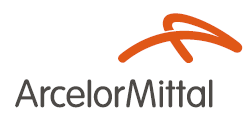 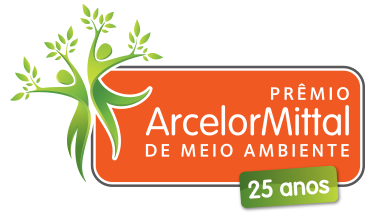 TERMO DE ADESÃOEu, ___________________________________________________, firmo pelo presente termo que a Escola __________________________________________________________ tem interesse em participar junto à ArcelorMittal Monlevade da 26º edição do Prêmio ArcelorMittal do Meio Ambiente, com o tema  “Meio ambiente e ciência: água – economizar para não faltar”. Gentileza nos informar o nº de apostilas:Piracicaba, ______ de _________________________ de 2019.Assinatura do Diretor (a) Nº Alunos de 1º a 3º anoNº Alunos de 4º e 5º anoNº Alunos de 6º a 9º anoNº Educador